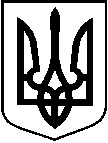 БРОДІВСЬКА  МІСЬКА РАДА ЛЬВІВСЬКОЇ ОБЛАСТІВИКОНАВЧИЙ КОМІТЕТР І Ш Е Н Н Япл. Ринок 20, м. Броди, Львівська область,  80600, тел. (03266) 4-40-35 , тел/факс (03266) 4-40-35,www.mrbrody.net e-mail: mrbrody@ukr.net      Код ЄДРПОУ 0405598915 травня 2023 року                      	м. Броди				№ 136/02-02Про погодження внесення змін  до Програми створення місцевого резерву матеріально –технічних ресурсів для запобігання та ліквідації надзвичайних ситуацій техногенного та природного характеру та забезпечення роботи  системи  оповіщення  населення на території  Бродівської міської територіальної  громади на 2023 рікВідповідно до вимог статті 91 Бюджетного кодексу України, пункту 1 частини другої статті 52, частини шостої статті 59 Закону України «Про місцеве самоврядування в Україні», Порядку розроблення місцевих цільових програм, моніторингу та звітності про їх виконання, затвердженого рішенням Бродівської міської ради Львівської області від 26 жовтня 2021 року № 461, виконавчий комітет Бродівської міської ради –ВИРІШИВ:Погодити внесення зміни до Програми створення місцевого резерву матеріально-технічних ресурсів для запобігання та ліквідації надзвичайних ситуацій техногенного та природного характеру  та забезпечення  роботи  системи  оповіщення  населення на території Бродівської міської територіальної громади на 2023  рік, затвердженої рішенням міської ради  від 20 грудня      2022 року № 868, шляхом викладення її в новій редакції згідно з додатком.Контроль за виконанням рішення покласти на заступника міського голови з питань діяльності виконавчих органів ради Оксану Прокопець. Міський голова                               	                                       Анатолій БЕЛЕЙПРОГРАМАстворення  резерву матеріально-технічних ресурсів для запобігання та ліквідації надзвичайних ситуацій техногенного та природного характеру  та забезпечення  роботи  системи  оповіщення  населення  про надзвичайні ситуації на території Бродівської міської територіальної громади на 2023 рікБроди 2023ПАСПОРТ ПРОГРАМИстворення місцевого резерву матеріально-технічних ресурсів для запобігання та ліквідації надзвичайних ситуацій техногенного та природного характеру на 2023  рікКерівник установи-головного розпорядника  коштів                                               Анатолій БЕЛЕЙНачальник відділу з питань взаємодіїз правоохоронними органами, цивільного захисту та оборонно-мобілізаційної роботи                                                              Валерій ОЛІЙНИКII.Визначення проблеми, на розв’язання якої спрямована Програма    Бродівська територіальна громада відноситься до території з високим ступенем ризику виникнення надзвичайних ситуацій.Аналіз надзвичайних ситуацій, які виникали упродовж останніх років
на території громади, засвідчує зростання кількості небезпечних метеорологічних
та гідрологічних явищ (сильні вітри, град, зливи, снігопади, обледеніння ліній електропередач), які неодноразово спричиняють виникнення надзвичайних ситуацій місцевого рівня.	Географічні та кліматичні особливості території громади, наявність високої кількості потенційно-небезпечних об’єктів в сукупності з іншими небезпечними факторами вказують на можливість виникнення на території громади надзвичайних ситуацій як техногенного так і природного походження. Наприклад, обсяги економічних збитків внаслідок стихійних лих останніх років і цілому по громаді коливаються в межах від десятків до сотень тисяч гривень.	При виникненні надзвичайних ситуацій на потенційно-небезпечних об’єктах і об’єктах життєзабезпечення, крім економічних збитків, істотно погіршуються умови проживання населення, існує реальна загроза здоров’ю і життю людей.	Оперативність реагування сил і засобів цивільного захисту громади щодо локалізації надзвичайних ситуацій та ліквідації їх наслідків знаходяться в прямій залежності від наявності матеріальних ресурсів, призначених для ліквідації надзвичайних ситуацій.	Завчасне створення матеріальних резервів усіх рівнів регламентується постановою Кабінету Міністрів України від 29 березня 2001 року № 308 “Про порядок створення і використання матеріальних ресурсів для запобігання, ліквідації надзвичайних ситуацій техногенного і природного характеру та їх наслідків” і реалізується відповідно до затвердженої номенклатури, норм та обсягів Бродівського місцевого  резерву матеріально-технічних ресурсів для запобігання, ліквідації можливих надзвичайних ситуацій природного і техногенного характеру та їх наслідків на 2023  рік.Отже, основною проблемою, на розв’язання якої спрямована програма, є забезпечення фінансування видатків для створення місцевого резерву матеріально – технічних ресурсів для запобігання та ліквідації надзвичайних ситуацій техногенного та природного характеру на території  Бродівської територіальної громади  протягом 2023  року.III.Визначення мети Програми	    Мета Програми – здійснити накопичення місцевого резерву матеріально-технічних ресурсів для запобігання і ліквідації наслідків можливих надзвичайних ситуацій  та  здійснення  постійного  технічного обслуговування  систем оповіщення  населення  встановлених  на   території Бродівської міської  територіальної громади.  IV.Обґрунтування шляхів і засобів розв’язання проблеми, обсягів та джерел фінансування; строки та етапи виконання програми          Виходячи із визначеної потреби в матеріальних ресурсах необхідно передбачити в міському бюджеті кошти на придбання: паливно-мастильних матеріалів та забезпечення  постійного  технічного  обслуговування  системи  оповіщення  населення  про  надзвичайні  ситуації  на території  Бродівської  міської  територіальної громади на суму 450500,00 грн.              Створюється резерв будівельних та паливно-мастильних матеріалів в обсягах: паливно-мастильні матеріали - 7730 л. (ДП та АИ)В цілому для виконання заходів Програми необхідно виділення коштів з місцевого бюджету в сумі 400000.00 грн., у тому числі по роках: 2023р. – 400000.00 грн. у діючих цінах на матеріали станом на грудень  2022 року.          Забезпечення постійного  технічного  обслуговування  системи  оповіщення  населення  про  надзвичайні  ситуації  на території  Бродівської  міської  територіальної громади – 50500,0 грн.Головний розпорядник коштів – виконавчий комітет Бродівської міської ради -   має право:Збільшувати або зменшувати обсяги щорічного фінансування Програми, пов’язані з реальним рівнем цін на момент придбання матеріальних ресурсів.Змінювати номенклатуру і обсяги місцевого матеріального резерву та пов’язані із цим видатки з міського бюджету у зв’язку із змінами показників техногенно-екологічного стану громади.Поновлювати відповідні складові місцевого матеріального резерву при їх використанні для запобігання чи ліквідації надзвичайних ситуацій.Досягнення поставленої мети передбачає реалізацію наступних основних завдань:здійснення розрахунків обсягів щорічного фінансування, виходячи з першочерговості накопичення визначених матеріальних ресурсів;щорічне виділення необхідних сум цільових коштів з місцевого бюджету;закупівля необхідних матеріально-технічних ресурсів;організація зберігання, використання і поповнення місцевого резерву;забезпечення всебічного контролю.Реалізація  цієї   Програми   передбачається протягом 2023  року в один етап.V.Перелік завдань програми та результативні показникиДосягнення поставленої мети передбачає реалізацію наступних основних завдань:здійснення розрахунків обсягів щорічного фінансування, виходячи з першочерговості накопичення визначених матеріальних ресурсів;щорічне виділення необхідних сум цільових коштів з місцевого бюджету;закупівля необхідних матеріально-технічних ресурсів;організація зберігання, використання і поповнення місцевого резерву;забезпечення всебічного контролю;здійснення  технічного обслуговування  систем  оповіщення  населення  про  надзвичайні  ситуації.VI.Напрями діяльності та заходи програмиЗдійснити накопичення місцевого резерву матеріально-технічних ресурсів для запобігання і ліквідації наслідків можливих надзвичайних ситуацій на території Бродівської територіальної громади  та  здійснення  постійного  технічного обслуговування  систем оповіщення  населення  встановлених  на   території Бродівської міської  територіальної громади.	VII. Координація та контроль за ходом виконання програми У зв’язку із значимістю цієї Програми щодо гарантування безпечних умов життєдіяльності населення громади, координація і контроль за ходом її реалізації покладається на виконавчий комітет Бродівської міської ради та міську  комісію з питань техногенно-екологічної безпеки і надзвичайних ситуацій.Відділ з питань взаємодії з правоохоронними органами, цивільного захисту та оборонно-мобілізаційної роботи виконавчого комітету Бродівської міської ради до 10 жовтня 2023 року та 10 лютого 2024 року готує та подає фінансовому управлінню Бродівської міської ради та відділу економіки та публічних закупівель виконавчого комітету Бродівської міської ради інформацію про стан виконання ПрограмиЗа підсумками року відділ з питань взаємодії з правоохоронними органами, цивільного захисту та оборонно-мобілізаційної роботи виконавчого комітету Бродівської міської ради до 01 березня 2024 року подає на розгляд сесії Бродівської міської ради звіт про стан виконання Програми.У звіті повинні міститися дані про заплановані та фактичні обсяги і джерела фінансування Програми, виконання результативних показників у динаміці з початку дії програми згідно з додатком 3 до Програми та пояснювальну записку, у разі невиконання – обґрунтування причин невиконання.Секретар виконавчого комітету                                               Марія СТЕПАНКІВДодаток 1 до Програми створення  резерву матеріально-технічних ресурсів для запобігання та ліквідації надзвичайних ситуацій техногенного та природного характеру на території Бродівської міської територіальної громади на 2023 рікРесурсне забезпеченняПрограми створення міського резерву матеріально-технічних ресурсів для запобігання та ліквідації надзвичайних ситуацій техногенного та природного характеру Бродівської міської територіальної громади на 2023 рікКерівник установи- головний розпорядник  коштів                                                                                                   Анатолій БЕЛЕЙ       Начальник відділу з питань взаємодії з правоохоронними       органами, цивільного захисту та оборонно-       мобілізаційної роботи                                                                                                                  Валерій ОЛІЙНИКДодаток 2 до Програми створення  резерву матеріально-технічних ресурсів для запобігання та ліквідації надзвичайних ситуацій техногенного та природного характеру на території Бродівської міської територіальної громади  на 2023 рікПерелік завдань і заходів Програми  створення міського резерву матеріально-технічних ресурсів для запобігання та ліквідації надзвичайних ситуацій техногенного та природного характеру Бродівської міської територіальної громади на 2023  рікКерівник установи-головний  розпорядник  коштів                                                                              Анатолій БЕЛЕЙНачальник відділу з питань взаємодії з правоохоронними органами, цивільного захисту та оборонно-мобілізаційної роботи                                                                        Валерій ОЛІЙНИКДодаток 3до Програми створення  резерву матеріально-технічних ресурсів для запобігання та ліквідації надзвичайних ситуацій техногенного та природного характеру на території Бродівської міської територіальної громади  на 2023 рікІнформація про виконання програми _________________ за _______ рік4. Напрями діяльності та заходи програми _______________________________________________________________________________________(назва програми)5. Аналіз виконання за видатками в цілому за програмою:тис. грн.Керівник установи-головного розпорядника  коштів                                 ______________                                             ________________                                                                                                                           (підпис)                                                                          (ім’я, прізвище)Відповідальний виконавецьПрограми                                                                       _______________                                           _________________                                                                                                                               (підпис)                                                                         (ім’я, прізвище)ПОГОДЖЕНОПерший заступник Бродівського міського голови _________ Роман СПОДАРИК«15» травня 2023 року ДодатокПОГОДЖЕНОПерший заступник Бродівського міського голови _________ Роман СПОДАРИК«15» травня 2023 року до рішення виконавчого комітету Бродівської міської радиЛьвівської області15 травня 2023 року № 136/02-02 Начальник фінансового управління Бродівської міської ради_______________Т.МАРТИШ«15» травня  2023Начальник відділу з питань взаємодії з правоохоронними органами, цивільного захисту та оборонно-мобілізаційної роботи_______________В.ОЛІЙНИК«15» травня 20231.Ініціатор розроблення програми Віділ з питань взаємодії з правоохоронними органами, цивільного захисту та оборонно-мобілізаційної роботи2.Рішення виконавчого комітету Бродівської міської ради про погодження програмивід 14 грудня 2022  №371/02-02від 15 травня 2023 року № 136/02-023.Розробник програми Віділ з питань взаємодії з правоохоронними органами, цивільного захисту та оборонно-мобілізаційної роботи4.Співрозробники програми-5.Відповідальний виконавець програмиВідділ з питань взаємодії з правоохоронними органами, цивільного захисту та оборонно-мобілізаційної роботи5.1Головний розпорядник коштів Виконавчий комітет Бродівської міської ради6.Учасники програми Виконавчий комітет Бродівської міської ради, фінансове управління Бродівської міської ради7.Термін реалізації програми2023 рік7.1.Етапи виконання програми(для довгострокових програм)-8.Перелік місцевих бюджетів, які беруть участь у виконанні програми (для комплексних програм) бюджет Бродівської  міської територіальної громади9.Загальний обсяг фінансових ресурсів, необхідних для реалізації програми, всього, тис.грн. у тому числі:450,59.1.коштів місцевого бюджету450,5Обсяг коштів, які пропонується залучити на виконання програмиЕтапи виконання програми2023 рікУсього витрат на виконання програмиОбсяг ресурсів, усього, у тому числі:450,5450,5міський бюджет450,5450,5№ з/пНазва напряму діяльності (пріоритетні завдання)Перелік заходів програмиСтрок виконання заходуВиконавціДжерела фінансуванняОбсяги фінансування (вартість), тис.грн.Очікуваний результат1.2.Здійснити накопичення місцевого резерву матеріально-технічних ресурсів для запобігання і ліквідації наслідків можливих надзвичайних ситуацій на території громадиЗдійснення  технічного обслуговування  систем  оповіщення  населення  про  надзвичайні  ситу-ації у Бродівській громаді спеціалістами згідно заключеного ДоговоруПокращення матеріально – технічної бази закупівля необхідних матеріально-технічних ресурсів Бродівської територіальної громадиСвоєчасне оповіщення  населення  про  надзвичайні ситуації у Бро-дівській міській територіальній громад2023Відділ з питань взаємодії з правоохоронними органами цивільного захисту та оборонно-мобілізаційної роботи Бродівської міської радиВідділ з питань взаємодії з правоохоронними органами цивільного захисту та оборонно-мобілізаційної роботи Бродівської міської радиБюджет Бродівської міської ради         384,965,600Забезпечення фінансування видатків для створення резерву матеріально – технічних ресурсів для запобігання та ліквідації надзвичайних ситуацій техногенного та природного характеру на території Бродівського громади протягом 2023  року.Забезпечення  постійної  працездатності системи  оповіщення  населення про  надзвичайні  ситуації на території Бродівської  міської  територіальної громади1.2.Здійснити накопичення місцевого резерву матеріально-технічних ресурсів для запобігання і ліквідації наслідків можливих надзвичайних ситуацій на території громадиЗдійснення  технічного обслуговування  систем  оповіщення  населення  про  надзвичайні  ситу-ації у Бродівській громаді спеціалістами згідно заключеного ДоговоруПокращення матеріально – технічної бази закупівля необхідних матеріально-технічних ресурсів Бродівської територіальної громадиСвоєчасне оповіщення  населення  про  надзвичайні ситуації у Бро-дівській міській територіальній громад2023Відділ з питань взаємодії з правоохоронними органами цивільного захисту та оборонно-мобілізаційної роботи Бродівської міської радиВідділ з питань взаємодії з правоохоронними органами цивільного захисту та оборонно-мобілізаційної роботи Бродівської міської ради         384,965,600Забезпечення фінансування видатків для створення резерву матеріально – технічних ресурсів для запобігання та ліквідації надзвичайних ситуацій техногенного та природного характеру на території Бродівського громади протягом 2023  року.Забезпечення  постійної  працездатності системи  оповіщення  населення про  надзвичайні  ситуації на території Бродівської  міської  територіальної громадиУсього:                                                                                                                                                        450,50Усього:                                                                                                                                                        450,50Усього:                                                                                                                                                        450,50Усього:                                                                                                                                                        450,50Усього:                                                                                                                                                        450,50Усього:                                                                                                                                                        450,50Усього:                                                                                                                                                        450,501.КВКВнайменування головного розпорядника бюджетних коштів2.КВКВнайменування відповідального виконавця програми3.КФКВнайменування програми, дата і номер рішення обласної ради про її затвердження№ п/пЗахідГоловнийвиконавецьта строквиконанняПланові обсяги фінансування, тис. грн.Планові обсяги фінансування, тис. грн.Планові обсяги фінансування, тис. грн.Планові обсяги фінансування, тис. грн.Планові обсяги фінансування, тис. грн.Фактичні обсяги фінансування, тис. грн.Фактичні обсяги фінансування, тис. грн.Фактичні обсяги фінансування, тис. грн.Фактичні обсяги фінансування, тис. грн.Фактичні обсяги фінансування, тис. грн.Стан виконання заходів (результативні показники виконання програми)№ п/пЗахідГоловнийвиконавецьта строквиконанняВсьогоУ тому числі:У тому числі:У тому числі:У тому числі:ВсьогоУ тому числі:У тому числі:У тому числі:У тому числі:Стан виконання заходів (результативні показники виконання програми)№ п/пЗахідГоловнийвиконавецьта строквиконанняВсьогоДержавний бюджетОбласний бюджетМісцевий бюджетКошти небюджетних джерелВсьогоДержавний бюджетОбласний бюджетМісцевий бюджетКошти небюджетних джерелСтан виконання заходів (результативні показники виконання програми)Бюджетні асигнування з урахуванням змінБюджетні асигнування з урахуванням змінБюджетні асигнування з урахуванням змінПроведені видаткиПроведені видаткиПроведені видаткиВідхиленняВідхиленняВідхиленняВідхиленняУсьогоЗагальний фондСпеціальний фондУсьогоЗагальний фондСпеціальний фондусьогоЗагальний фондСпеціальний фонд%